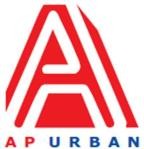 Andhra Pradesh Urban Infrastructure Asset Management Limited4th Floor, NTR Administrative Block, Pandit Nehru Bus Station, Vijayawada - 520 013 Website: www.apurban.comMANPOWER REQUIREMENT NOTIFICATION (MRN) FORMNote: Apply for the above said position through Standard CV Format (to download Click here) along with detailed CV and send at : jobs@apurban.in (properly mention position name in subject line)S. No.ParticularsDescription1PositionStructural Engineer2No. of Position1 (One)3Proposed GradeSr. Officer4Mode (Full Time/ Part Time)Full Time5Academic / Professional QualificationsGraduation in Civil Engineering and Post-Graduation in Structural Engineering6Post qualification experience (specific requirement)3-5 Years of Experience 7Reporting toPrincipal Architect & Urban designer8Scope of Work• Design of RCC, Steel/PEB Structures• Onsite execution of projects and detailed designs of RCC and Steel Structures• Vetting of RCC and Steel Structures Designs• Preparation of Estimates and BoQs• Verification of BoQs and Rate Analysis submitted by the Investors9Gender specific, ifanyNeutral10LocationVijayawada/ Vizag and other site offices in Andhra Pradesh11Any other point, you would like to mentionFlexible timings/late working ,meeting delivery timelines &travelling on need basisPreference will be given to people with experience in • Design of RCC, Steel/PEB Structures• Design and analysis of projects using design software’s like, Auto Cad, STAAD Pro, E-Tabs, SAFE, TEKLA etc., • Preparation of Estimates and BoQs